MOKSLINIŲ PUBLIKACIJŲ SĄRAŠASWeb of Science ar Scopus duomenų bazėse indeksuotuose žurnaluose be cituojamumo rodiklioSTRAIPSNIAI KITUOSE RECENZUOJAMUOSE MOKSLO LEIDINIUOSEUžsienio šalių leidykloseLietuvos (Baltarusijos) leidykloseMOKSLO MONOGRAFIJOS, STUDIJOS IR JŲ DALYSIšleistos tarptautiniu mastu pripažintose mokslo leidyklose(Springer, Routledge, Elsevier, Cambridge University Press, De Gruyter...)Kitose leidykloseKITOS KNYGOS IR JŲ DALYS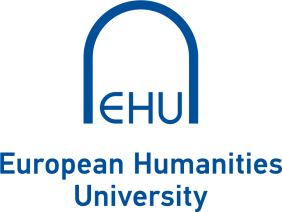 Vardas Pavardė(ped. v., moksl. l., mokslininko vardas, pavardė)2018 – 2023 m. (pradedant nuo naujausių publikacijų, pvz.: 2023 m., 2022 m., 2021 m., 2020 m., 2019 m., 2018 m., 2017 m., 2016 m. ir t.t.)STRAIPSNIAI TARPTAUTINIO LYGIO MOKSLO LEIDINIUOSEWeb of Science ar Scopus duomenų bazėse indeksuotuose žurnaluose su cituojamumo rodikliu (JCR SSCI / SNIP)Autorius:Autorius:Autorius:Autorius:(vardas, pavardė)(parašas, data)